Credential References OSHA 10 – General Industryhttps://www.osha.gov/general-industrySection 608 Technician Certification by the Environmental Protection Agency (EPA) Section 608 Technician Certification | US EPAAs part of the Federal Clean Air Act, the EPA 608 Certification is required for any technician who maintains, services, repairs, or disposes of appliances that contain regulated refrigerants. The good news about the EPA 608 certification is that it’s a one-time test, with no expiration and no requirement for renewal.ASE Entry Level Certificationshttps://www.ase.com/dist/docs/Auto_Test_Specs_Individual-8_2022.pdf The National Institute for Automotive Service Excellence (ASE) Entry-Level certification tests are designed to indicate a satisfactory level of practical knowledge-based readiness for the workforce in candidates seeking a career in the automotive service industry.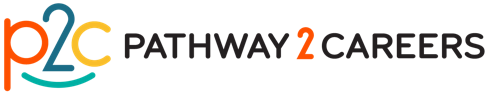 